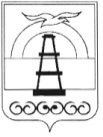 АДМИНИСТРАЦИЯ МУНИЦИПАЛЬНОГО ОБРАЗОВАНИЯ ГОРОДСКОЙ ОКРУГ «ОХИНСКИЙ»ПОСТАНОВЛЕНИЕот 14.12.2017			                                                         				 № 1120г. ОхаСписок изменяющих документов (в ред. Постановлений Администрации муниципального образования городской округ «Охинский» от 18.07.2018 № 453, от 17.11.2020 № 746, от 29.12.2020 № 890)В соответствии со ст. 16, 36 Федерального закона РФ от 06.10.2003 № 131-ФЗ "Об общих принципах организации местного самоуправления в Российской Федерации", ст. 78 Бюджетного кодекса Российской Федерации, руководствуясь ст. 9, 42 Устава муниципального образования городской округ "Охинский", ПОСТАНОВЛЯЮ:Утвердить Порядок предоставления субсидии на возмещение затрат или недополученных доходов в связи с производством (реализацией) товаров, выполнением работ, услуг в сфере жилищно-коммунального хозяйства на территории муниципального образования городской округ "Охинский" (прилагается). 2. Признать утратившим силу постановление администрации муниципального образования городской округ "Охинский":2.1. от 13.07.2017 № "Об утверждении Порядка предоставления субсидии на возмещение затрат или недополученных доходов в связи с производством (реализацией) товаров, выполнением работ, услуг в сфере жилищно-коммунального хозяйства муниципального образования городской округ "Охинский", включающих обслуживание пустующих муниципальных квартир".3. Настоящее постановление распространяет свое действие на правоотношения, возникшие с 01.01.2017.4. Опубликовать настоящее постановление в газете "Сахалинский нефтяник" и разместить на официальном сайте администрации www.adm-okha.ru.5. Контроль за исполнением настоящего постановления возложить на председателя комитета по управлению муниципальным имуществом и экономике муниципального образования городской округ "Охинский" (А.В.Бородай).Приложениек постановлению администрациимуниципального образованиягородской округ "Охинский"от 14.12.2017 N 1120ПОРЯДОКПРЕДОСТАВЛЕНИЯ СУБСИДИИ НА ВОЗМЕЩЕНИЕ ЗАТРАТИЛИ НЕДОПОЛУЧЕННЫХ ДОХОДОВ В СВЯЗИ С ПРОИЗВОДСТВОМ(РЕАЛИЗАЦИЕЙ) ТОВАРОВ, ВЫПОЛНЕНИЕМ РАБОТ, УСЛУГ В СФЕРЕЖИЛИЩНО-КОММУНАЛЬНОГО ХОЗЯЙСТВА НА ТЕРРИТОРИИМУНИЦИПАЛЬНОГО ОБРАЗОВАНИЯ ГОРОДСКОЙ ОКРУГ "ОХИНСКИЙ"Список изменяющих документов (в ред. Постановлений Администрации муниципального образования городской округ «Охинский» от 18.07.2018 № 453, от 17.11.2020 № 746, от 29.12.2020 № 890)I. Общие положения о предоставлении Субсидии1.1. Настоящий порядок регулирует правовой механизм предоставления и расходования субсидии за счет средств бюджета муниципального образования городской округ "Охинский" на возмещение затрат или недополученных доходов в связи с производством (реализацией) товаров, выполнением работ, услуг в сфере жилищно-коммунального хозяйства на территории муниципального образования городской округ "Охинский" (далее - Субсидия) и определяет:- категорию юридических лиц (за исключением государственных (муниципальных) учреждений) и индивидуальных предпринимателей, имеющих право на получение Субсидии;- цели, условия и порядок предоставления Субсидии;- порядок проведения отбора получателей Субсидии;(абзац введен Постановлением Администрации муниципального образования городской округ "Охинский" от 17.11.2020 № 746)- порядок возврата Субсидии в случае нарушения условий, установленных при ее предоставлении;- положения об обязательной проверке главным распорядителем как получателем бюджетных средств, предоставляющим Субсидию, и органом муниципального финансового контроля соблюдения условий, целей и порядка предоставления Субсидии ее получателем.1.2. К категории лиц, имеющих право на получение Субсидии, относятся юридические лица (за исключением государственных (муниципальных) учреждений) и индивидуальные предприниматели, осуществляющие предоставление жилищно-коммунальных услуг на территории муниципального образования городской округ "Охинский".1.3. Субсидия предоставляется на безвозмездной и безвозвратной основе в рамках муниципальной программы "Обеспечение населения муниципального образования городской округ "Охинский" качественными услугами жилищно-коммунального хозяйства", утвержденной постановлением администрации муниципального образования городской округ "Охинский" от 23.12.2013 N 1049, на осуществление мероприятий по повышению качества предоставляемых жилищно-коммунальных услуг в целях повышения доступности коммунальных ресурсов путем возмещения затрат или недополученных доходов, возникших в результате обслуживания пустующих муниципальных квартир (пустующих муниципальных нежилых помещений), в том числе в части:(в ред. Постановления Администрации муниципального образования городской округ "Охинский" от 17.11.2020 № 746)- оказания услуг по поставке газа для обогрева в отопительный период;- оказания услуг по отоплению;- оказания услуг по содержанию и текущему ремонту общего имущества многоквартирного дома;- оказания услуг по водоснабжению на общедомовые нужды, приходящихся на отдельное пустующее муниципальное жилое (нежилое) помещение;- оказания услуг по электроснабжению на общедомовые нужды, приходящихся на отдельное пустующее муниципальное жилое (нежилое) помещение.(п. 1.3 в ред. Постановления Администрации муниципального образования городской округ "Охинский" от 18.07.2018 № 453)1.4. Юридические лица и индивидуальные предприниматели вправе использовать полученную Субсидию на:- погашение задолженности за поставленное топливо;- погашение задолженности за потребленную электроэнергию;- погашение задолженности по заработной плате работников предприятий.Использование средств субсидии на иные цели допускается в случае отсутствия задолженностей, указанных в абзацах 2 - 4 настоящего пункта.1.5. Главным распорядителем как получателем бюджетных средств, предусмотренных на предоставление Субсидии, является комитет по управлению муниципальным имуществом и экономике муниципального образования городской округ "Охинский" (далее - Комитет).1.6. Критериями отбора юридических лиц (за исключением государственных (муниципальных) учреждений) и индивидуальных предпринимателей, имеющих право на получение Субсидии из бюджета муниципального образования городской округ "Охинский", являются:- выполнение работ, оказание услуг по содержанию и ремонту общего имущества в многоквартирных домах и по теплоснабжению населению, муниципальным предприятиям и учреждениям муниципального образования городской округ "Охинский";- соответствие услуг теплоснабжения требованиям правил предоставления коммунальных услуг, утвержденных постановлением Правительства Российской Федерации от 06.05.2011 N 354 "О предоставлении коммунальных услуг собственникам и пользователям помещений в многоквартирных домах и жилых домов";- соответствие услуг по содержанию и ремонту общего имущества в многоквартирном доме требованиям правил, утвержденных постановлением Правительства Российской Федерации от 13.08.2006 N 491 "Об утверждении Правил содержания общего имущества в многоквартирном доме и правил изменения размера платы за содержание и ремонт жилого помещения в случае оказания услуг и выполнения работ по управлению, содержанию и ремонту общего имущества в многоквартирном доме ненадлежащего качества и (или) с перерывами, превышающими установленную продолжительность";- предоставление услуг по теплоснабжению на основании постановлений администрации муниципального образования городской округ "Охинский" о начале и окончании отопительного сезона.1.7. Субсидия предоставляется в пределах бюджетных ассигнований и лимитов бюджетных обязательств, предусмотренных главному распорядителю как получателю бюджетных средств по соответствующим кодам классификации расходов бюджета в сводной бюджетной росписи на текущий финансовый год, на основании письменного соглашения, заключенного между Комитетом и получателем Субсидии в соответствии с типовой формой, утвержденной приказом финансового управления муниципального образования городской округ "Охинский" от 02.05.2017 № 63.II. Порядок проведения отбора получателей Субсидии,условия и порядок предоставления Субсидии(в ред. Постановления Администрации муниципального образованиягородской округ "Охинский" от 17.11.2020 N 746)2.1. Заявки на участие в отборе принимаются при наличии бюджетных ассигнований и лимитов бюджетных обязательств, предусмотренных главному распорядителю как получателю бюджетных средств на текущий финансовый год, по мере возникновения недополученных доходов.Получатель Субсидии определяется главным распорядителем как получателем бюджетных средств на основании заявок, направленных юридическими лицами и индивидуальными предпринимателями для участия в отборе, исходя из соответствия участника отбора критериям отбора, указанных в п. 1.6 настоящего Порядка, и очередности поступления заявок на участие в отборе.(п. 2.1 введен Постановлением Администрации муниципального образования городской округ "Охинский" от 17.11.2020 N 746)2.2. Субсидия предоставляется получателю Субсидии при соблюдении им следующих условий и требований:2.2.1. принадлежность к категории лиц, имеющих право на получение Субсидии, установленной пунктом 1.2 настоящего Порядка;2.2.2. соответствие критериям отбора юридических лиц (за исключением государственных (муниципальных) учреждений) и индивидуальных предпринимателей, имеющих право на получение Субсидии из бюджета муниципального образования городской округ "Охинский" установленным пунктом 1.6 настоящего Порядка;2.2.3. использование Субсидии на цели, предусмотренные настоящим Порядком;2.2.4. заключение с Комитетом соглашения о предоставлении Субсидии;2.2.5. на первое число месяца, предшествующего месяцу, в котором планируется заключение соглашения о предоставлении Субсидии:- получатель Субсидии - юридическое лицо не должен находиться в процессе реорганизации (за исключением случаев реорганизации в форме присоединения), ликвидации, банкротства, а получатель субсидии - индивидуальный предприниматель не должен прекратить деятельность в качестве индивидуального предпринимателя;(в ред. Постановления Администрации муниципального образования городской округ "Охинский" от 29.12.2020 N 890)- получатель Субсидии не должен являться иностранным юридическим лицом, а также российским юридическим лицом, в уставном (складочном) капитале которого доля участия иностранных юридических лиц, местом регистрации которых является государство или территория, включенные в утверждаемый Министерством финансов Российской Федерации перечень государств и территорий, предоставляющих льготный налоговый режим налогообложения и (или) не предусматривающих раскрытия и предоставления информации при проведении финансовых операций (офшорные зоны) в отношении таких юридических лиц, в совокупности превышает 50 процентов;- получатель Субсидии не должен получать средства из соответствующего бюджета бюджетной системы Российской Федерации в соответствии с иными нормативными правовыми актами на цели, указанные в пункте 1.3 настоящего Порядка;- в реестре дисквалифицированных лиц отсутствуют сведения о дисквалифицированных руководителе, членах коллегиального исполнительного органа, лице, исполняющем функции единоличного исполнительного органа, или главном бухгалтере - участнике отбора, являющемся юридическим лицом, об индивидуальном предпринимателе - производителе товаров, работ, услуг, являющемся участником отбора.(абзац введен Постановлением Администрации муниципального образования городской округ "Охинский" от 17.11.2020 N 746)2.3. Предоставление Субсидии носит заявительный характер и производится за текущий финансовый год.Юридические лица, индивидуальные предприниматели для получения Субсидии на возмещение недополученных доходов, возникших в результате обслуживания пустующих муниципальных квартир (пустующих муниципальных нежилых помещений) в части оказания услуг по отоплению жилого помещения (нежилого помещения), содержанию и текущему ремонту общего имущества многоквартирного дома, оказания услуг по водоснабжению, электроснабжению на общедомовые нужды, представляют в адрес Комитета поквартирные карточки и списки пустующего муниципального жилья, с указанием состояния квартиры.Для получения Субсидии на имя председателя Комитета направляется заявка о предоставлении Субсидии по видам недополученных доходов, содержащая сведения о том, что юридическое лицо не находится в процессе реорганизации, ликвидации, банкротства, а получатель субсидии - индивидуальный предприниматель не прекратил деятельность в качестве индивидуального предпринимателя (приложение N 1 к настоящему Порядку).К заявке в 3 экземплярах прилагаются следующие документы:- реестр фактических недополученных доходов предприятий жилищно-коммунального хозяйства, возникших в результате обслуживания пустующих муниципальных квартир (пустующих муниципальных нежилых помещений), подписанный в установленном порядке (приложения N 2, 3 к настоящему Порядку);- бухгалтерский баланс и приложения к бухгалтерскому балансу либо налоговая декларация по налогу, уплачиваемому в связи с применением упрощенной системы налогообложения за период фактического финансирования затрат, оформленные и подписанные в установленном порядке, формы 6 по видам предоставляемых услуг (отчетные калькуляции);- решение собрания собственников помещений об установлении размера платы за содержание и текущий ремонт общего имущества многоквартирного дома (для получателей субсидии - управляющих организаций);- выписка, утвержденная Комитетом, о размере стоимости обязательных работ и услуг по содержанию и ремонту общего имущества собственников помещений в многоквартирных домах, на право управления которыми проводился конкурс;- копия договора на поставку газа (для получателя субсидии - газораспределительной организации);- копия акта о количестве поданного (принятого) газа;- копия приказа Федеральной антимонопольной службы об утверждении оптовых цен на газ, реализуемый потребителям Сахалинской области для независимых организаций;- копию приказа Федеральной службы по тарифам об утверждении тарифов на услуги по транспортировке газа по газораспределительным сетям ОАО "Сахалиноблгаз" на территории Сахалинской области;- копии постановлений региональной энергетической комиссии Сахалинской области об утвержденных для предприятий тарифах на услуги теплоснабжения на регулируемый период, в котором возникли недополученные доходы (для получателей субсидии - теплоснабжающих организаций);- копии приказов министерства энергетики и жилищно-коммунального хозяйства Сахалинской области об утвержденных на территории муниципального образования городской округ "Охинский" нормативах потребления коммунальных услуг (для получателей субсидии - теплоснабжающих организаций).Для получения Субсидии на возмещение затрат, возникших в результате оказания услуг на общедомовые нужды:- справки-расчеты объема потребления по видам коммунальных услуг, предоставленных на общедомовые нужды по многоквартирным домам, не оборудованным общедомовыми приборами учета (приложение N 4 к настоящему Порядку);- справки-расчеты объема потребления по видам коммунальных услуг, предоставленных на общедомовые нужды по многоквартирным домам, оборудованным общедомовыми приборами учета (приложение N 5 к настоящему Порядку);- реестр фактических недополученных доходов, возникших в результате обслуживания пустующих муниципальных квартир (пустующих муниципальных нежилых помещений) на общедомовые нужды в многоквартирном доме (приложение N 6 к настоящему Порядку);- сведения о составе общего имущества многоквартирного дома (приложение к договорам управления многоквартирными домами);- копии постановлений региональной энергетической комиссии Сахалинской области об утвержденных для предприятий тарифах на услуги электроснабжения, водоснабжения;- копии приказов министерства энергетики и жилищно-коммунального хозяйства Сахалинской области об утвержденных на территории муниципального образования городской округ "Охинский" нормативах потребления коммунальных услуг.Главный распорядитель как получатель бюджетных средств вправе требовать дополнительные документы для проведения проверки расчетов, представленных исполнителем.Документы на предоставление субсидии не должны иметь подчисток либо приписок, зачеркнутых слов по тексту, а также иметь повреждения бумаги, которые не позволяют читать текст и определить его полное или частичное смысловое содержание.Копии всех документов должны быть заверены печатью (при наличии) и подписью лица, ответственного за заверение.(пункт в ред. Постановления Администрации муниципального образования городской округ "Охинский" от 18.07.2018 N 453)2.4. Главный распорядитель (Комитет) как получатель бюджетных средств осуществляет проверку полноты и правильности оформления, представленного Предприятием - получателем Субсидии пакета документов в срок до 10 рабочих дней со дня его поступления в Комитет.В случае обнаружения ошибок и несоответствий (или предоставления неполного пакета документов) пакет документов возвращается Комитетом Предприятию - получателю Субсидии.Предприятие - получатель Субсидии в течение 3-х рабочих дней устраняет допущенные нарушения и несоответствия и направляет пакет документов для повторного рассмотрения Главному распорядителю как получателю бюджетных средств. После устранения нарушений и несоответствий Комитет повторно проверяет пакет документов.2.5. В случае соблюдения условий и требований, предусмотренных пунктом 2.1, и представления документов получателем Субсидии в соответствии с требованиями, установленными пунктом 2.2 настоящего Порядка, Комитет в течение 5 рабочих дней со дня окончания срока рассмотрения документов и принятия решения о предоставлении Субсидии направляет получателю Субсидии проект соглашения о предоставлении Субсидии в 3 экземплярах, которое должно предусматривать:- цели предоставления Субсидии;- размер предоставляемой Субсидии;- условия предоставления Субсидии;- порядок перечисления Субсидии;- права и обязанности Сторон;- ответственность Сторон за нарушение условий соглашения;- показатели результативности использования Субсидии, установленные главным распорядителем как получателем бюджетных средств;- сроки, порядок предоставления отчетности о целевом использовании средств Субсидии;- порядок осуществления контроля главным распорядителем как получателем бюджетных средств за выполнением юридическими лицами и индивидуальными предпринимателями обязательств, предусмотренных соглашением.Получатель Субсидии в течение 3 рабочих дней со дня получения проекта соглашения подписывает его и направляет в Комитет. В течение 3 рабочих дней со дня получения подписанного получателем Субсидии соглашения Комитет подписывает его со своей стороны.2.6. После подписания соглашения Комитет предоставляет в финансовое управление муниципального образования городской округ "Охинский" (далее - Финансовое управление) для принятия решения на открытие финансирования следующие документы:- полученные от предприятий жилищно-коммунального хозяйства, перечисленные в пункте 2.2 Порядка;- акт инвентаризации пустующего муниципального жилищного фонда (пустующего муниципального нежилого фонда), утвержденный главой муниципального образования городской округ "Охинский";- соглашение на предоставление Субсидии;- бюджетную заявку.2.7. Представленный Комитетом пакет документов Финансовое управление рассматривает в течение пяти рабочих дней. В случае наличия замечаний, препятствующих перечислению Субсидии, Финансовое управление оформляет мотивированное решение об отказе в предоставлении Субсидии, с указанием причин отказа возвращает представленный пакет документов в адрес Комитета для устранения допущенных нарушений и несоответствий. Комитет исправляет допущенные нарушения и повторно направляет документы в Финансовое управление.2.8. Финансовое управление муниципального образования городской округ "Охинский" в течение трех рабочих дней производит зачисление средств на лицевой счет Комитета.2.9. Комитет в течение двух рабочих дней перечисляет полученные средства на расчетный или корреспондентский счет, открытый получателям Субсидий в учреждениях Центрального банка Российской Федерации или кредитных организациях.2.10. Основаниями для отказа в предоставлении Субсидий являются:- претендент на получение Субсидии не относится к категории лиц, имеющих право на получение Субсидии, установленных пунктом 1.2 настоящего Порядка;- несоответствие претендента на получение субсидии критериям отбора, установленным пунктом 1.6 настоящего Порядка;- несоблюдение получателем Субсидии условий и требований, предусмотренных пунктом 2.1 настоящего Порядка;- несоответствие представленных получателем Субсидии документов требованиям, определенным пунктом 2.2 настоящего Порядка, или непредставление (предоставление не в полном объеме) указанных документов;- недостоверность представленной получателем субсидии информации;- непредставление своевременно документов на предоставление Субсидии по запросу Главного распорядителя, как получателя бюджетных средств, предусмотренных пунктом 2.2 настоящего Порядка;- использование Главным распорядителем как получателем бюджетных средств в полном объеме лимитов бюджетных обязательств на соответствующий финансовый год;- Субсидия не предусмотрена в бюджете муниципального образования городской округ "Охинский" на соответствующий финансовый год.2.11. При наличии оснований, указанных в пункте 2.9 настоящего Порядка, Комитет в течение 5 рабочих дней со дня окончания срока рассмотрения документов направляет претенденту на получение Субсидии уведомление об отказе в предоставлении Субсидии с приложением документов, представленных для получения Субсидии.2.12. Перечисление Субсидии получателю осуществляется в размере, определенном соглашением о предоставлении Субсидии.2.13. Размер Субсидии, предоставляемой получателю в целях возмещения затрат или недополученных доходов, возникших в результате обслуживания пустующих муниципальных квартир (пустующих муниципальных нежилых помещений), в части оказания услуг по отоплению и содержанию и текущему ремонту общего имущества многоквартирного дома определяется по формуле:D = S x N x Т x П,где:D - размер Субсидии, предоставляемой получателю Субсидии в целях возмещения затрат или недополученных доходов, возникших в результате обслуживания пустующих муниципальных квартир (пустующих муниципальных нежилых помещений);S - площадь пустующего муниципального жилья (пустующего муниципального нежилого помещения) (кв. м);N - норматив потребления коммунальной услуги, установленный Министерством жилищно-коммунального хозяйства Сахалинской области, Гкал/кв. м;Т - тариф, утвержденный решениями РЭК, ОМС для населения, решением собрания собственников. Для юридических лиц и индивидуальных предпринимателей, находящихся на общей системе налогообложения, при расчете размера Субсидии применяется тариф без учета НДС;П - период обслуживания пустующего муниципального жилья (пустующего муниципального нежилого помещения) (месяц).В случае определения объема потребления коммунальной услуги в части оказания услуг по отоплению по контрольно-измерительным приборам учета размер предоставляемой Субсидии определяется по формуле:D = V x Т,где:D - размер Субсидии, предоставляемой получателю Субсидии в целях возмещения затрат или недополученных доходов, возникших в результате обслуживания пустующих муниципальных квартир (пустующих муниципальных нежилых помещений);V - фактический объем потребления коммунальной услуги по приборам учета за период пустования квартиры (нежилого помещения) в месяц (Гкал/м2). Объем потребления коммунальной услуги по приборам учета за период пустования квартиры (нежилого помещения) определяется на основании акта оказания услуг, прилагаемого к выставленной счет-фактуре;Т - тариф, утвержденный решениями РЭК, ОМС для населения, решением собрания собственников. Для юридических лиц и индивидуальных предпринимателей, находящихся на общей системе налогообложения, при расчете размера Субсидии применяется тариф без учета НДС.(п. 2.13 в ред. Постановления Администрации муниципального образования городской округ "Охинский" от 17.11.2020 N 746)2.14. Размер Субсидии, предоставляемой получателю в целях возмещения затрат или недополученных доходов, возникших в результате обслуживания пустующих муниципальных квартир (пустующих муниципальных нежилых помещений) в части оказания услуг по поставке газа для обогрева в отопительный период, определяется по формуле:Количество поданного газа определяется по контрольно-измерительным приборам газораспределительной организации либо потребителя.Ргаз = Vгаз x Т x П,где:Ргаз - размер Субсидии, предоставляемой получателю в целях возмещения затрат или недополученных доходов, возникших в результате обслуживания пустующих муниципальных квартир (пустующих муниципальных нежилых помещений) в части оказания услуг по поставке газа для обогрева в отопительный период;Vгаз - фактический объем газа по акту о количестве поданного (принятого) газа. Количество поданного газа определяется по контрольно-измерительным приборам газораспределительной организации либо потребителя;Т - тариф, установленный на газ для пустующих муниципальных жилых (нежилых) помещений согласно договорам на поставку газа заключенным между "Газораспределительной организацией" и Главным распорядителем как получателем бюджетных средств; для пустующих муниципальных квартир согласно решениям РЭК Сахалинской области. Для юридических лиц и индивидуальных предпринимателей, находящихся на общей системе налогообложения, при расчете размера Субсидии применяется тариф без учета НДС;(в ред. Постановления Администрации муниципального образования городской округ "Охинский" от 18.07.2018 N 453)П - период обслуживания пустующего муниципального жилья (пустующего муниципального нежилого помещения) (месяц).2.15. Размер Субсидии, предоставляемой получателю в целях возмещения затрат или недополученных доходов, возникших в результате обслуживания пустующих муниципальных квартир (пустующих муниципальных нежилых помещений) по видам коммунальных услуг, предоставленных на общедомовые нужды в многоквартирном доме, приходящихся на отдельное пустующее муниципальное жилое (нежилое) помещение определяется по формуле:Родн = Vодн x Т x П,где:Родн - размер Субсидии, предоставляемой получателю в целях возмещения затрат или недополученных доходов, возникших в результате обслуживания пустующих муниципальных квартир (пустующих муниципальных нежилых помещений) по видам коммунальных услуг, предоставленных на общедомовые нужды в многоквартирном доме;Vодн - объем коммунальной услуги, предоставленный за расчетный период на общедомовые нужды в многоквартирном доме и приходящийся на жилое помещение (квартиру) или нежилое помещение (рассчитанный в соответствии с приложением N 5 по многоквартирным домам, не оборудованным общедомовыми приборами учета и приложением N 6 по многоквартирным домам, оборудованным общедомовыми приборами учета);Т - тариф, установленный на соответствующий коммунальный ресурс, утвержденный решениями РЭК Сахалинской области. Для юридических лиц и индивидуальных предпринимателей, находящихся на общей системе налогообложения, при расчете размера Субсидии применяется тариф без учета НДС;(в ред. Постановления Администрации муниципального образования городской округ "Охинский" от 18.07.2018 N 453)П - период обслуживания пустующего муниципального жилья (пустующего муниципального нежилого помещения) (месяц).2.16. Возмещение затрат или недополученных доходов в связи с производством (реализацией) товаров, выполнением работ, услуг в сфере жилищно-коммунального хозяйства на территории муниципального образования городской округ "Охинский", производится за счет средств областного и местного бюджета (софинансирование) на возмещение затрат или недополученных доходов, возникших в результате обслуживания пустующих муниципальных квартир в части:- оказания услуг по отоплению в пределах нормативов потребления коммунальных услуг, утвержденных приказом министерства жилищно-коммунального хозяйства Сахалинской области;- оказания услуг по содержанию и текущему ремонту общего имущества многоквартирного дома.За счет средств местного бюджета производится возмещение затрат или недополученных доходов на следующие цели:- обслуживание пустующих муниципальных квартир в новом жилом фонде и обслуживание пустующих муниципальных квартир в домах, признанных аварийными и подлежащих сносу;(в ред. Постановления Администрации муниципального образования городской округ "Охинский" от 18.07.2018 N 453)- обслуживание пустующих муниципальных квартир в удовлетворительном состоянии, пригодных для проживания;- оказание услуг по поставке газа для обогрева в отопительный период по пустующим муниципальным квартирам (пустующим муниципальным нежилым помещениям);- обслуживание пустующих муниципальных квартир (пустующих муниципальных нежилых помещений) в случае, если отопительный период превышает нормативный;- обслуживание пустующих муниципальных нежилых помещений.В случае непредоставления городскому округу целевых средств из областного бюджета на реализацию настоящего Порядка, при наличии средств в местном бюджете, Субсидия в полном объеме может предоставляться из местного бюджета.2.17. Расчет возмещения затрат или недополученных доходов в связи с производством (реализацией) товаров, выполнением работ, услуг в сфере жилищно-коммунального хозяйства на территории муниципального образования городской округ "Охинский", включающих обслуживание пустующих муниципальных квартир (пустующих муниципальных нежилых помещений) за IV квартал, осуществляется в текущем году согласно фактическим расчетам недополученных доходов за октябрь и ноябрь, ожидаемых - за декабрь.2.18. Объем Субсидий, подлежащих финансированию, не может быть выше соответствующих отчетных данных, рассчитанных по формам 6в, 6т и другим аналогичным формам статистической отчетности по статьям субсидируемых затрат.2.19. Предприятиям - получателям Субсидии запрещено приобретать за счет полученных средств субсидии иностранную валюту, за исключением операций, осуществляемых в соответствии с валютным законодательством Российской Федерации при закупке (поставке) высокотехнологичного импортного оборудования, сырья и комплектующих изделий, а также связанных с достижением целей предоставления этих средств иных операций, определенных правовым актом.2.20. Получатель Субсидии обязан вести раздельный учет доходов (расходов) полученных в рамках целевого финансирования.2.21. Оценка результативности использования Субсидии осуществляется Главным распорядителем как получателем бюджетных средств по показателям:- снижение кредиторской задолженности по приоритетным направлениям (заработная плата, налоги, электроэнергия, топливо);- увеличение собираемости платежей за жилищно-коммунальные услуги.III. Требования к отчетности3.1. Средства субсидии носят целевой характер и расходуются на цели, предусмотренные в пункте 1.4 настоящего Порядка. Предприятие, получившее Субсидию, обязано представлять в Комитет отчет о целевом использовании средств Субсидии (приложение N 7 к настоящему Порядку), с приложением документов, подтверждающих целевое расходование денежных средств. Сроки предоставления получателем Субсидии отчетности о целевом использовании средств устанавливаются Комитетом в соглашении о предоставлении Субсидии.(в ред. Постановления Администрации муниципального образования городской округ "Охинский" от 18.07.2018 N 453)IV. Требования об осуществлении контроляза соблюдением условий, целей и порядка предоставлениясубсидий и ответственности за их нарушение4.1. Юридические лица (за исключением государственных (муниципальных) учреждений) и индивидуальные предприниматели, оказывающие услуги в сфере жилищно-коммунального хозяйства вправе использовать полученные Субсидии на цели, предусмотренные пунктом 1.3 настоящего Порядка.4.2. Проверку соблюдения условий, целей и порядка предоставления Субсидий их получателями осуществляет главный распорядитель как получатель бюджетных средств, контрольно-ревизионная группа администрации муниципального образования городской округ "Охинский", контрольно-счетная палата Собрания муниципального образования городской округ "Охинский".4.3. Проверка целевого использования Получателем средств Субсидий осуществляется Главным распорядителем как получателем бюджетных средств за период, в котором предоставлена Субсидия, путем сверки представленных финансовых документов, подтверждающих расходы, отраженные в заявке на получение Субсидий.4.4. Меры ответственности за нарушение условий, целей и порядка предоставления Субсидий.4.4.1. Предприятие-получатель Субсидий несет ответственность за соблюдение настоящего Порядка, за достоверность предоставляемых сведений и целевое использование средств Субсидий в соответствии с действующим законодательством Российской Федерации.4.4.2. Субсидии подлежат возврату в случае:- нарушения получателем Субсидии условий, установленных при их предоставлении, выявленного по фактам проверок, проведенных главным распорядителем как получателем бюджетных средств и уполномоченным органом государственного (муниципального) финансового контроля;- установления нецелевого использования бюджетных средств или факта искажения данных, представленных в обоснование получения Субсидии;- превышения объема представленной Субсидии, определенной в соответствии с пунктами 2.12, 2.13, 2.14 настоящего Порядка, остаток неиспользованной Субсидии подлежит возврату;- если у Получателя Субсидии образовался остаток Субсидии, не подтвержденный фактически произведенными расходами при предоставлении отчетности, неподтвержденный остаток Субсидии, подлежит возврату;- при использовании полученных средств Субсидии не в полном объеме.4.4.3. Возврат Субсидий в случае нарушения условий при их предоставлении или установления факта нецелевого использования, осуществляется Предприятием в доход бюджета муниципального образования городской округ "Охинский".Главный распорядитель как получатель бюджетных средств в течение 3 рабочих дней со дня установления факта нарушения, направляет получателю Субсидии письменное требование о необходимости возврата суммы субсидии с указанием реквизитов для перечисления денежных средств. Получатель субсидии в течение 15 календарных дней с момента получения письменного уведомления о необходимости возврата суммы Субсидии, обязан произвести возврат суммы субсидии.4.4.4. При отказе получателя Субсидии произвести возврат суммы субсидии в добровольном порядке, сумма субсидии взыскивается в судебном порядке в соответствии с действующим законодательством Российской Федерации.Приложение N 1к Порядкупредоставления субсидиина возмещение затратили недополученных доходов в связис производством (реализацией)товаров, выполнением работ, услугв сфере жилищно-коммунального хозяйствана территории муниципального образованиягородской округ "Охинский",утвержденномупостановлением администрациимуниципального образованиягородской округ "Охинский"от 14.12.2017 N 1120                                  Заявка          на возмещение затрат или недополученных доходов в связи         с производством (реализацией) товаров, выполнением работ,        услуг в сфере жилищно-коммунального хозяйства на территории          муниципального образования городской округ "Охинский",          включающих обслуживание пустующих муниципальных квартир                (пустующих муниципальных нежилых помещений)От ________________________________________________________________________    (полное наименование юридического лица, организационно-правовая форма)Юридический/фактический адрес ________________________________________________________________________________________________________________________ИНН ________________________________ КПП __________________________________Р/с _______________________________________________________________________Наименование банка ________________________________________________________БИК __________________________ Кор/счет ___________________________________Прошу предоставить в 20_______ году финансовую поддержку в виде субсидии навозмещение  затрат  или  недополученных  доходов  в  связи  с производством(реализацией)     товаров,     выполнением    работ,    услуг    в    сфережилищно-коммунального  хозяйства  на  территории муниципального образованиягородской округ "Охинский", в том числе:1. ________________________________________________________: ______________                       (вид субсидии)___________________________________________________________________ рублей;2. ________________________________________________________: ______________                       (вид субсидии)___________________________________________________________________ рублей;Подтверждаю, что в отношении _________________________________________________________________________________________________________________________                         (наименование Заявителя)не   проводится   процедура   ликвидации,   банкротства,   деятельность  неприостановлена.Обязуюсь  нести  ответственность  за  достоверность  сведений в документах,представленных    в    целях    получения    Субсидии,  и   предусмотреннуюзаконодательством  Российской  Федерации  ответственность  за неправомерноеполучение бюджетных средств.ДиректорГлавный бухгалтер"___" _________ 20__ г.Приложение N 2к Порядкупредоставления субсидиина возмещение затратили недополученных доходов в связис производством (реализацией)товаров, выполнением работ, услугв сфере жилищно-коммунального хозяйствана территории муниципального образованиягородской округ "Охинский",утвержденномупостановлением администрациимуниципального образованиягородской округ "Охинский"от 14.12.2017 N 1120Утверждаю:Глава администрациимуниципального образованиягородской округ "Охинский"____________________________________________________(расшифровка подписи)"___" ___________ 201__ г.(печать)РЕЕСТР (форма)по обслуживанию пустующих муниципальных квартир(пустующих муниципальных нежилых помещений)по ____________________________________________________(наименование предприятия)по состоянию __________________________________ 201__ г.--------------------------------<*> Разрядность коэффициента устанавливается с двумя десятичными знаками после запятой.Директор ______________________________________________ (расшифровка подписи)Главный бухгалтер _____________________________________ (расшифровка подписи)Лицо, проверившее реестр предприятия __________________ (расшифровка подписи)Приложение N 3к Порядкупредоставления субсидиина возмещение затратили недополученных доходов в связис производством (реализацией)товаров, выполнением работ, услугв сфере жилищно-коммунального хозяйствана территории муниципального образованиягородской округ "Охинский",утвержденномупостановлением администрациимуниципального образованиягородской округ "Охинский"от 14.12.2017 N 1120Утверждаю:Глава МО городской округ "Охинский"___________________________ Ф.И.О.РЕЕСТРпо обслуживанию пустующих муниципальных квартир(пустующих муниципальных нежилых помещений)по ________________________________________(наименование предприятия)по состоянию ________________ 20___ г.Директор ________________ (расшифровка подписи)Главный бухгалтер _____________ (расшифровка подписи)Лицо, проверившее реестр предприятия ________________ (расшифровка подписи)Приложение N 3к Порядкупредоставления субсидиина возмещение затратили недополученных доходов в связис производством (реализацией)товаров, выполнением работ, услугв сфере жилищно-коммунального хозяйствана территории муниципального образованиягородской округ "Охинский",утвержденномупостановлением администрациимуниципального образованиягородской округ "Охинский"от 14.12.2017 N 1120Утверждаю:Глава МО городской округ "Охинский"__________________________ Ф.И.О.РЕЕСТРпо обслуживанию пустующих муниципальных квартир(пустующих муниципальных нежилых помещений)в части оказания услуг по поставке газадля обогрева в отопительный периодпо ________________________________________(наименование предприятия)по состоянию ________________ 20___ г.Директор _________________ (расшифровка подписи)Главный бухгалтер ________________ (расшифровка подписи)Лицо, проверившее реестр предприятия ______________ (расшифровка подписи)Приложение N 4к Порядкупредоставления субсидиина возмещение затратили недополученных доходов в связис производством (реализацией)товаров, выполнением работ, услугв сфере жилищно-коммунального хозяйствана территории муниципального образованиягородской округ "Охинский",утвержденномупостановлением администрациимуниципального образованиягородской округ "Охинский"от 14.12.2017 N 1120Справка-расчетобъема потребления ___________(вид коммунальной услуги), предоставленнойна общедомовые нужды по многоквартирным домам,не оборудованным общедомовыми приборами учетапо _________ (получатель субсидии) за период __________Директор _________________ (расшифровка подписи)Главный бухгалтер ________________ (расшифровка подписи)Руководитель ресурсоснабжающей организации _______________ (расшифровка подписи)Приложение N 5к Порядкупредоставления субсидиина возмещение затратили недополученных доходов в связис производством (реализацией)товаров, выполнением работ, услугв сфере жилищно-коммунального хозяйствана территории муниципального образованиягородской округ "Охинский",утвержденномупостановлением администрациимуниципального образованиягородской округ "Охинский"от 14.12.2017 N 1120Справка-расчетобъема потребления ___________(вид коммунальной услуги), предоставленнойна общедомовые нужды по многоквартирным домам,оборудованным общедомовыми приборами учетапо _______ (получатель субсидии) за _______ (период)Директор ________________ (расшифровка подписи)Главный бухгалтер ________________ (расшифровка подписи)Руководитель ресурсоснабжающей организации _______________ (расшифровка подписи)Приложение N 6к Порядкупредоставления субсидиина возмещение затратили недополученных доходов в связис производством (реализацией)товаров, выполнением работ, услугв сфере жилищно-коммунального хозяйствана территории муниципального образованиягородской округ "Охинский",утвержденномупостановлением администрациимуниципального образованиягородской округ "Охинский"от 14.12.2017 N 1120Утверждаю:Глава МО городской округ "Охинский"___________________________ Ф.И.О.РЕЕСТРфактических недополученных доходов, возникшихв результате обслуживания пустующих муниципальных квартир(пустующих муниципальных нежилых помещений),на общедомовые нужды в многоквартирном доме________________________________________(вид коммунальной услуги)________________________________________(наименование предприятия)по состоянию _______________ 20____ г.Директор ___________________ (расшифровка подписи)Главный бухгалтер _________________ (расшифровка подписи)Приложение N 7к Порядкупредоставления субсидиина возмещение затратили недополученных доходов в связис производством (реализацией)товаров, выполнением работ, услугв сфере жилищно-коммунального хозяйствана территории муниципального образованиягородской округ "Охинский",утвержденномупостановлением администрациимуниципального образованиягородской округ "Охинский"от 14.12.2017 N 1120Отчетоб использовании субсидиина возмещение затрат или недополученных доходовв связи с производством (реализацией) товаров, выполнениемработ, услуг в сфере жилищно-коммунального хозяйствамуниципального образования городской округ "Охинский",включающих обслуживание пустующих муниципальных квартир(пустующих муниципальных нежилых помещений)_____________________________________(наименование получателя)Примечание: К отчету прилагаются копии платежных порученийДиректор предприятия: _________________Главный бухгалтер: ____________________Исполнитель: _________________________Об утверждении Порядка предоставления субсидии на возмещение затрат или недополученных доходов в связи с производством (реализацией) товаров, выполнением работ, услуг в сфере жилищно-коммунального хозяйства на территории муниципального образования городской округ «Охинский» И.о. главы муниципального образования городской округ «Охинский»Н.А. РычковаСписок изменяющих документов(в ред. Постановления Администрации муниципального образованиягородской округ "Охинский" от 18.07.2018 N 453)ЭтажностьАдресАдресАдресОбщая площадь МКД, м2Общая площадь пустующих муниципальных квартир, м2Период обслуживанияПериод обслуживанияПериод обслуживанияВсего потребление по приборам учета за период пустования квартиры в месяц, Гкал/м2Норматив потребления, Гкал/м2Тариф на тепловую энергию, руб./ГкалСтоимость содержания и ремонта жилья на 1 м2 общей площади по установленным тарифам, руб./м2Сумма недополученных доходов по отоплению (приборы учета) пустующих квартир, руб. (гр. 8 / гр. 3 x гр. 4 x гр. 10)Сумма недополученных доходов по отоплению (норматив) пустующих квартир, руб. (гр. 4 x гр. 7 x гр. 9 x гр. 10)Сумма недополученных доходов по содержанию и текущему ремонту пустующих квартир, руб. (гр. 4 x гр. 7 x гр. 11)Всего, сумма недополученных доходов по обслуживанию пустующих квартир, руб. (гр. 12 + гр. 13 + гр. 14)ЭтажностьАдресАдресАдресОбщая площадь МКД, м2Общая площадь пустующих муниципальных квартир, м2период (с даты начала по дату окончания)период (дней)k (гр. 7 = гр. 6 / кол-во дней в месяце) <*>Всего потребление по приборам учета за период пустования квартиры в месяц, Гкал/м2Норматив потребления, Гкал/м2Тариф на тепловую энергию, руб./ГкалСтоимость содержания и ремонта жилья на 1 м2 общей площади по установленным тарифам, руб./м2Сумма недополученных доходов по отоплению (приборы учета) пустующих квартир, руб. (гр. 8 / гр. 3 x гр. 4 x гр. 10)Сумма недополученных доходов по отоплению (норматив) пустующих квартир, руб. (гр. 4 x гр. 7 x гр. 9 x гр. 10)Сумма недополученных доходов по содержанию и текущему ремонту пустующих квартир, руб. (гр. 4 x гр. 7 x гр. 11)Всего, сумма недополученных доходов по обслуживанию пустующих квартир, руб. (гр. 12 + гр. 13 + гр. 14)ЭтажностьНаименование улицыN домаN квартирыОбщая площадь МКД, м2Общая площадь пустующих муниципальных квартир, м2период (с даты начала по дату окончания)период (дней)k (гр. 7 = гр. 6 / кол-во дней в месяце) <*>Всего потребление по приборам учета за период пустования квартиры в месяц, Гкал/м2Норматив потребления, Гкал/м2Тариф на тепловую энергию, руб./ГкалСтоимость содержания и ремонта жилья на 1 м2 общей площади по установленным тарифам, руб./м2Сумма недополученных доходов по отоплению (приборы учета) пустующих квартир, руб. (гр. 8 / гр. 3 x гр. 4 x гр. 10)Сумма недополученных доходов по отоплению (норматив) пустующих квартир, руб. (гр. 4 x гр. 7 x гр. 9 x гр. 10)Сумма недополученных доходов по содержанию и текущему ремонту пустующих квартир, руб. (гр. 4 x гр. 7 x гр. 11)Всего, сумма недополученных доходов по обслуживанию пустующих квартир, руб. (гр. 12 + гр. 13 + гр. 14)12.12.22.33456789101112131415январьфевральмартапрель...Всего по предприятиюВсего по предприятиюN пп.Этажность жилого домаОбщая площадь пустующего жилья (нежилых помещений), м2Период обслуживания (к-во месяцев)Период обслуживания (к-во месяцев)Норматив потребления Гкал/м2Тариф на тепловую энергию, руб./ГкалСтоимость отопления на 1 м2 общей площади по утвержденным тарифам и нормативам потребления, руб./м2 (гр. 6 x гр. 7)Стоимость содержания и ремонта жилья (нежилых помещений) на 1 м2 общей площади по установленным тарифам, руб./м2Всего сумма недополученных доходов по обслуживанию пустующих квартир (пустующих нежилых помещений), тыс. руб. (гр. 3 x гр. 4 x гр. 8) + (гр. 3 x гр. 5 x гр. 9)N пп.Этажность жилого домаОбщая площадь пустующего жилья (нежилых помещений), м2теплоснабжениесодержание и текущий ремонтНорматив потребления Гкал/м2Тариф на тепловую энергию, руб./ГкалСтоимость отопления на 1 м2 общей площади по утвержденным тарифам и нормативам потребления, руб./м2 (гр. 6 x гр. 7)Стоимость содержания и ремонта жилья (нежилых помещений) на 1 м2 общей площади по установленным тарифам, руб./м2Всего сумма недополученных доходов по обслуживанию пустующих квартир (пустующих нежилых помещений), тыс. руб. (гр. 3 x гр. 4 x гр. 8) + (гр. 3 x гр. 5 x гр. 9)12345678910Всего по предприятиюВсего по предприятиюСписок изменяющих документов(в ред. Постановления Администрации муниципального образованиягородской округ "Охинский" от 18.07.2018 N 453)N пп.АдресОбщая площадь пустующего муниципального жилья (нежилого помещения), м2Период обслуживания (кол-во месяцев), газоснабжениеОбъем газа по акту, поданного (принятого), тыс. м3Тариф на газ, руб./тыс. м3Всего сумма недополученных доходов за газ, рублей (гр. 5 x гр. 6)1234567Всего по предприятиюВсего по предприятиюN пп.АдресНорматив потребления коммунальной услуги, предоставленной на ОДН в МКДОбщая площадь помещений, входящих в состав общего имущества в МКД (лестничные клетки, колясочные, коридоры и пр.), м2Общая площадь пустующего муниципального жилого помещения (квартиры) или нежилого помещения в МКДОбщая площадь всех жилых и нежилых помещений МКД (без мест общего пользования), м2Объем коммунальной услуги, предоставленной на общедомовые нужды, приходящийся на жилое помещение (квартиру) или нежилое помещение гр. 7 = гр. 3 * гр. 4 * (гр. 5 / гр. 6)1234567N пп.АдресОбщая площадь пустующего муниципального жилого помещения (квартиры) или нежилого помещения в МКД, кв. мОбщая площадь всех жилых помещений (квартир) и нежилых помещений в МКД, кв. мОбъем коммунального ресурса, по показаниям общедомового прибора учетаОбъем коммунального ресурса, потребленного в нежилых помещенияхОбъем коммунального ресурса, потребленного в жилом помещении (квартире), не оснащенном индивидуальным прибором учетаОбъем коммунального ресурса, потребленного в жилом помещении (квартире) по индивидуальным приборам учетаОбъем коммунальной услуги, предоставленной на общедомовые нужды, приходящийся на жилое помещение (квартиру) или нежилое помещение гр. 9 = (гр. 5 - гр. 6 - гр. 7 - гр. 8) * (гр. 3 / гр. 4)123456789Список изменяющих документов(в ред. Постановления Администрации муниципального образованиягородской округ "Охинский" от 18.07.2018 N 453)N пп.Этажность жилого домаАдресПериод обслуживания (кол-во месяцев)Объем коммунальной услуги, приходящийся на пустующее муниципальное жилое (нежилое) помещение на общедомовые нуждыТарифВсего сумма недополученных доходов на общедомовые нужды, рублей (гр. 3 * гр. 4 * гр. 5)123456N п/пВид затрат или недополученных доходовСумма субсидии по соглашениюПеречислено субсидииПеречислено субсидииПеречислено субсидииЦелевое использованиеЦелевое использованиеЦелевое использованиеОстаток субсидии, не подтвержденный фактически произведенными расходами (гр. 4 - гр. 7)N п/пВид затрат или недополученных доходовСумма субсидии по соглашениюСумма (рублей)Дата перечисления средств/номера платежных документовОснование платежаСумма (рублей)Дата оплаты/номера платежных документовОснование платежаСумма (рублей)12345678910